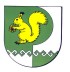 от « 12 »  ноября  2018 г.   № 527О базовой ставке годовой арендной платы за нежилые помещения на 2019 годНа основании ст. 11 Положения о порядке управления и распоряжения имуществом муниципальной собственности муниципального образования «Моркинский муниципальный район», утвержденного решением Собрания депутатов муниципального образования «Моркинский муниципальный район» №278 от 27.03.2013г., а также в целях пополнения доходной части бюджета муниципального образования «Моркинский муниципальный район», Администрация Моркинского Муниципального района                               п о с т а н о в л я е т:Установить базовую ставку годовой арендной платы за один квадратный метр нежилой площади на 2019 год, находящейся                        в муниципальной собственности МО «Моркинский муниципальный район»:- в случаях, предусмотренных частями 1, 3.1, 3.2 и 9 статьи 17.1 Федерального закона от 26.07.2006 года №135-ФЗ «О защите конкуренции» в размере 198 рублей;- в случаях проведения торгов на право заключения договоров аренды имущества начальная цена годовой арендной платы устанавливается                  на основании отчета о рыночной стоимости годовой арендной платы, определенной независимым оценщиком в соответствии с федеральным законодательством об оценочной стоимости.2. Настоящее постановление подлежит опубликованию в районной газете «Моркинская земля» и вступает в силу с момента его публикации.3. Контроль за исполнением данного постановления возложить                на заместителя главы администрации Моркинского муниципального района Тихонову А.М.Глава Администрации Моркинского муниципального района                                              А. ГолубковМОРКО МУНИЦИПАЛЬНЫЙ РАЙОН  АДМИНИСТРАЦИЙПУНЧАЛАДМИНИСТРАЦИЯМОРКИНСКОГО МУНИЦИПАЛЬНОГО  РАЙОНАПОСТАНОВЛЕНИЕ